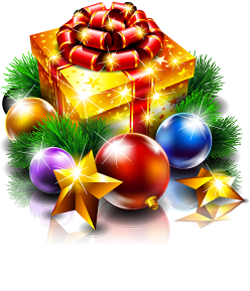 Стоимость указана за человека (цена нетто): 12 200 рос. руб. – взрослые с 16 лет5 000 рос. руб. – дети 8-15 летбесплатно – дети до 8 летНовогодний банкет проходит по типу «шведский стол»Ассорти из мясных деликатесов Ассорти из фирменных домашних рулетовАссорти из сочных свежих овощейАссорти из белорусских сыров с джемомРыбное ассортиМногообразие оригинальных холодных закусок (канапе, брускетты, блинчики)4-5 видов салата от ШефаБольшой выбор горячих закусок Горячие мясные и рыбные блюдаНесколько вариантов гарниров (картофель, овощи запеченные и др.)Фруктовое угощение Вкусная выпечкаДесерты вкусныеОригинальное детское менюАроматный кофеБелорусские фито-чаиШампанское Вода питьевая / вода газированная Традиционные белорусские напитки* Спиртное можно купить или приносить свое
* хлеб, батон